United KingdomUnited KingdomUnited KingdomUnited KingdomMay 2023May 2023May 2023May 2023MondayTuesdayWednesdayThursdayFridaySaturdaySunday1234567Early May bank holiday8910111213141516171819202122232425262728293031Spring bank holidayNOTES: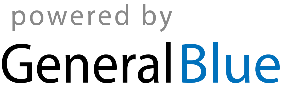 